Приложение 3к муниципальной программе«Развитие экономики»ПОРЯДОКпредоставления из бюджета муниципального образования городского округа «Усинск» субсидии на компенсацию части расходов, понесенных субъектами малого и среднего предпринимательства на уплату первого взноса (аванса) при заключении договора (договоров) лизинга оборудования1. Общие положения о предоставлении субсидий1.1. Настоящий Порядок определяет условия предоставления из бюджета муниципального образования городского округа «Усинск» (далее – МО ГО «Усинск») субсидии на компенсацию части расходов субъектам малого и среднего предпринимательства – лизингополучателям (далее – лизингополучатели) на уплату первого взноса (аванса) при заключении договора (договоров) лизинга оборудования с российскими лизинговыми организациями в целях создания и (или) развития либо модернизации производства товаров (работ, услуг) (далее – субсидия).1.2.В целях настоящего Порядка под субъектами малого и среднего предпринимательства понимаются хозяйствующие субъекты (юридические лица и индивидуальные предприниматели, физические лица, не являющиеся индивидуальными предпринимателями и применяющие налоговый режим «Налог на профессиональный доход»), отнесенные в соответствии с условиями, установленными Федеральным законом от 24 июля 2007 года 
№ 209-ФЗ «О развитии малого и среднего предпринимательства в Российской Федерации» (далее  Федеральный закон № 209-ФЗ), к малым предприятиям, в том числе к микропредприятиям и средним предприятиям (далее  субъекты МСП).Под лизингополучателями понимаются субъекты МСП, заключившие договор финансовой аренды (лизинга) оборудования с российскими лизинговыми организациями в целях создания и (или) развития либо модернизации производства товаров (работ, услуг).Под получателями субсидии понимаются субъекты МСП, в отношении которых принято решение о предоставлении средств из бюджета МО ГО «Усинск» и с которыми заключены соглашения о предоставлении субсидии (далее  Получатель субсидии).1.3.Целью предоставления субсидии является финансовое обеспечение части затрат лизингополучателя, связанных с уплатой первого взноса (аванса) при заключении договора (договоров) лизинга машин и оборудования с российскими лизинговыми организациями в целях создания и (или) развития либо модернизации производства товаров (работ, услуг), из расчета размера авансового платежа по договору лизинга, не превышающего 30 процентов общей стоимости оборудования, за вычетом налога на добавленную стоимость, но не более 70 процентов от фактически произведенных лизингополучателем затрат на уплату взноса (аванса) при заключении договора (договоров) лизинга.В случае, если лизингополучатель не является плательщиком налога на добавленную стоимость, то понесенные им затраты на уплату первого взноса (аванса) при заключении договоров лизинга машин и оборудования, включая затраты на монтаж оборудования, не подлежат уменьшению на сумму налога на добавленную стоимость.1.4.Субсидированию подлежит приобретение оборудования (включая затраты на монтаж), устройств, механизмов, автотранспортных средств (за исключением легковых автомобилей, а также грузовых автомобилей, разрешенная максимальная грузоподъемность которых не превышает 1000 кг), приборов, аппаратов, агрегатов, установок, машин, относящихся ко второй и выше амортизационным группам Классификации основных средств, включаемых в амортизационные группы, утвержденной постановлением Правительства Российской Федерации от 01 января 2002 года № 1 «О Классификации основных средств, включаемых в амортизационные группы» (далее  оборудование), за исключением оборудования, предназначенного для осуществления оптовой и розничной торговой деятельности субъектами МСП.1.5.Главным распорядителем бюджетных средств, предусмотренных в бюджете МО ГО «Усинск», является администрация МО ГО «Усинск» (далее  Администрация), до которого в соответствии с бюджетным законодательством Российской Федерации как до получателя бюджетных средств доведены в установленном порядке лимиты бюджетных обязательств на предоставление субсидий на соответствующий финансовый год и плановый период.1.6.Право на получение субсидии имеют юридические лица и индивидуальные предприниматели, физические лица, не являющиеся индивидуальными предпринимателями и применяющие налоговый режим «Налог на профессиональный доход».1.7.Субсидия предоставляется по договорам лизинга, заключенным не ранее 1 января года, предшествующего году получения субсидии.Предметом лизинга не может быть физически изношенное или морально устаревшее оборудование.1.8.Субсидия по лизинговым платежам предоставляется не чаще, чем 1 раз в 2 года.1.9.Нормативные правовые акты, принимаемые Администрацией во исполнение настоящего Порядка, размещаются в установленном порядке на официальном сайте Администрации http://usinsk.gosuslugi.ru в течение 3 рабочих дней со дня их принятия.1.10. Сведения о субсидии размещаются на Едином портале бюджетной системы Российской Федерации в информационно-телекоммуникационной сети «Интернет» в государственной интегрированной информационной системе управления общественными финансами «Электронный бюджет» сведений о субсидиях не позднее 15-го рабочего дня, следующего за днем принятия решения о бюджете (решения о внесении изменений в решение о бюджете).1.11.Субсидия предоставляется без проведения отбора Получателей субсидий.2. Условия и порядок предоставления субсидии2.1.Субсидия предоставляется лизингополучателям, одновременно отвечающим следующим требованиям, которым должен соответствовать лизингополучатель на дату подачи заявки на получение субсидии:1) установленным Федеральным законом № 209-ФЗ и условиям, определенным настоящим Порядком;2) зарегистрированным и осуществляющим свою деятельность на территории МО ГО «Усинск»;3) не имеющим задолженности (в том числе по обязательствам учредителей  для юридических лиц) по уплате налогов, сборов, страховых взносов, пеней, штрафов, процентов, подлежащих уплате в соответствии с законодательством Российской Федерации о налогах и сборах;4) не имеющим просроченной задолженности по возврату в бюджет бюджетной системы Российской Федерации, из которого планируется предоставление субсидии в соответствии с правовым актом, субсидий, бюджетных инвестиций, предоставленных в том числе в соответствии с иными правовыми актами, а также иной просроченной (неурегулированной) задолженности по денежным обязательствам перед публично-правовым образованием, из бюджета которого планируется предоставление субсидии в соответствии с правовым актом (за исключением субсидий, предоставляемых государственным (муниципальным) учреждениям, субсидий в целях возмещения недополученных доходов, субсидий в целях финансового обеспечения или возмещения затрат, связанных с поставкой товаров (выполнением работ, оказанием услуг) Получателями субсидий физическим лицам);5) не находящимся в процессе реорганизации, ликвидации, в отношении них не введена процедура банкротства, деятельность не приостановлена в порядке, предусмотренном законодательством Российской Федерации, для Получателей субсидий  индивидуальных предпринимателей  не прекратившим деятельность в качестве индивидуального предпринимателя, а для физических лиц, не являющихся индивидуальными предпринимателями и применяющих налоговый режим «Налог на профессиональный доход»  не утратившим данный статус;6) не являющимися иностранными юридическими лицами, в том числе местом регистрации которых является государство или территория, включенные в утверждаемый Министерством финансов Российской Федерации перечень государств и территорий, используемых для промежуточного (офшорного) владения активами в Российской Федерации (далее – офшорные компании), а также российскими юридическими лицами, в уставном (складочном) капитале которых доля прямого или косвенного (через третьих лиц) участия офшорных компаний в совокупности превышает 25 процентов (если иное не предусмотрено законодательством Российской Федерации). При расчете доли участия офшорных компаний в капитале российских юридических лиц не учитывается прямое и (или) косвенное участие офшорных компаний в капитале публичных акционерных обществ (в том числе со статусом международной компании), акции которых обращаются на организованных торгах в Российской Федерации, а также косвенное участие таких офшорных компаний в капитале других российских юридических лиц, реализованное через участие в капитале указанных публичных акционерных обществ;7) в реестре дисквалифицированных лиц отсутствуют сведения о дисквалифицированных руководителе, членах коллегиального исполнительного органа, лице, исполняющем функции единоличного исполнительного органа, или главном бухгалтере юридического лица, об индивидуальном предпринимателе и о физическом лице  производителе товаров, работ, услуг;		8) не имеющим задолженности по заработной плате перед наемными работниками;9) осуществляющим деятельность в сфере производства товаров (работ, услуг), за исключением видов деятельности, включенных в разделы G (за исключением кода 45), K, L, M (за исключением кодов 71 и 75), N, O, S (за исключением кодов 95 и 96), T, U Общероссийского классификатора видов экономической деятельности (ОК 029-2014 (КДЕС Ред. 2)) (при этом поддержка не может оказываться субъектам МСП, осуществляющим производство и реализацию подакцизных товаров, а также добычу и реализацию полезных ископаемых, за исключением общераспространенных полезных ископаемых);10) не получающим средства из соответствующего бюджета бюджетной системы Российской Федерации, из которого планируется предоставление субсидии (в том числе на условиях софинансирования) в соответствии с правовым актом, на основании иных нормативных правовых актов, муниципальных правовых актов на цели, указанные в пунктах 1.3 и 1.4 настоящего Порядка;11) не находящимся в перечне организаций и физических лиц, в отношении которых имеются сведения об их причастности к экстремистской деятельности или терроризму, либо в перечне организаций и физических лиц, в отношении которых имеются сведения об их причастности к распространению оружия массового уничтожения.Субсидия не может быть использована для приобретения Получателями субсидии иностранной валюты за исключением операций, осуществляемых в соответствии с валютным законодательством Российской Федерации при покупке (поставке) высокотехнологического импортного оборудования, сырья и комплектующих изделий, а также связанных с достижением результатов предоставления этих средств иных операций, определенных настоящим Порядком.Ответственность за соблюдение вышеуказанных положений и достоверность представляемых сведений несут лизингополучатели в соответствии с законодательством Российской Федерации.2.2.Управление экономического развития, прогнозирования и инвестиционной политики Администрации (далее – Управление) не менее чем за 14 календарных дней до начала приема заявок на оказание финансовой поддержки, размещают на официальном сайте Администрации http://администрация-усинск.рф соответствующее извещение (далее  извещение). 2.3.В срок, указанный в извещении, лизингополучатель представляет в Управление следующие документы:а) заявку на получение субсидии по форме согласно приложению 7 к муниципальной программе «Развитие экономики»;б) выписку из Единого государственного реестра юридических лиц (индивидуальных предпринимателей), сформированную не ранее чем за один месяц до дня представления заявки (в случае если лизингополучатель представляет ее самостоятельно), справку о постановке на учет физического лица, не являющегося индивидуальным предпринимателем и применяющего налоговый режим «Налог на профессиональный доход»;в) справку (сведения) об исполнении налогоплательщиком (плательщиком сбора, плательщиком страховых взносов, налоговым агентом) обязанности по уплате налогов, сборов, страховых взносов, пеней, штрафов, процентов по форме, утвержденной Федеральной налоговой службой, сформированную не ранее чем за месяц до дня представления в Управление (в случае если субъект МСП представляет ее самостоятельно);г) искл.;д) копию договора лизинга со всеми приложениями, являющимися неотъемлемой частью договора, и графика погашения лизинговых платежей, заверенную в установленном порядке или с предъявлением оригинала;е) копии платежных документов, подтверждающих факт перечисления авансового платежа по договору финансовой аренды (лизинга), с отметкой банка;ж) копию паспорта транспортного средства, приобретаемого в рамках договора лизинга, заверенную в установленном порядке лизингополучателем или с предъявлением оригинала;з) копии бухгалтерских документов (акт по форме ОС-1), подтверждающих постановку на баланс указанного оборудования, в случае, если балансодержателем оборудования по договору лизинга является лизингополучатель, заверенные субъектом МСП (с предъявлением оригинала) или нотариально;и) обязательство о неотчуждении имущества, приобретенного с использованием субсидии по лизинговым платежам, в течение одного года с даты заключения договора о предоставлении субсидии путем продажи, дарения, обмена или отчуждения иным образом в соответствии с законодательством Российской Федерации (за исключением случаев реорганизации получателей субсидий или взносов имущества в виде пая, вклада в уставный капитал (паевой фонд) организаций, осуществляющих деятельность, аналогичную деятельности лизингополучателя), составленное в произвольной форме;к) обязательство о создании дополнительных рабочих мест, составленное в произвольной форме, содержащее информацию о количестве планируемых к созданию дополнительных рабочих мест;л) основные финансово-экономические показатели лизингополучателя по форме согласно приложению к настоящему Порядку;м) заявление о соответствии вновь созданного юридического лица и вновь зарегистрированного индивидуального предпринимателя условиям отнесения к субъектам малого и среднего предпринимательства, установленным Федеральным законом № 209-ФЗ по форме, утвержденной приказом Министерства экономического развития Российской Федерации от 10 марта 2016 года № 113;н) сведения об отсутствии просроченной задолженности по возврату в бюджет бюджетной системы Российской Федерации, из которого планируется предоставление субсидии в соответствии с правовым актом, субсидий, бюджетных инвестиций, предоставленных в том числе в соответствии с иными правовыми актами, а также иной просроченной (неурегулированной) задолженности по денежным обязательствам перед публично-правовым образованием, из бюджета которого планируется предоставление субсидии в соответствии с правовым актом (за исключением субсидий, предоставляемых государственным (муниципальным) учреждениям, субсидий в целях возмещения недополученных доходов, субсидий в целях финансового обеспечения или возмещения затрат, связанных с поставкой товаров (выполнением работ, оказанием услуг) Получателями субсидий физическим лицам)по состоянию на первое число месяца, в котором лизингополучатель представляет документы, указанные в настоящем пункте.При превышении доли юридических лиц, участвующих в уставном (складочном) капитале (паевом фонде) лизингополучателя, более 25 процентов (кроме хозяйственных обществ, деятельность которых заключается в практическом применении (внедрении) результатов интеллектуальной деятельности (программ для электронных вычислительных машин, баз данных, изобретений, полезных моделей, промышленных образцов, селекционных достижений, топологий интегральных микросхем, секретов производства (ноу-хау), исключительные права на которые принадлежат учредителям (участникам) таких хозяйственных обществ – бюджетным научным учреждениям или созданным государственными академиями наук научным учреждениям либо бюджетным образовательным учреждениям высшего профессионального образования или созданным государственными академиями наук образовательным учреждениям высшего профессионального образования) сведения, содержащиеся в заявке, предоставляются на каждого учредителя (юридическое лицо) лизингополучателя.Лизингополучатели несут ответственность за достоверность сведений, представленных при получении субсидии.Управление в течение 1 рабочего дня со дня получения документов от лизингополучателя регистрирует поступившие документы, оформляет расписку о получении документов с указанием перечня и даты предоставления документов и предоставляет указанную расписку лизингополучателю.Сведения, содержащиеся в документах, указанных в подпунктах «б», «в», «г», «н» настоящего пункта, запрашиваются Управлением в течение 5 рабочих дней со дня поступления заявки в порядке межведомственного информационного взаимодействия у органов, предоставляющих государственные услуги, и органов, предоставляющих муниципальные услуги, иных государственных органов, органов местного самоуправления, а также подведомственных этим органам организаций, если такие сведения находятся в распоряжении этих органов (организаций) в соответствии с нормативными правовыми актами Российской Федерации, нормативными правовыми актами субъектов Российской Федерации, муниципальными правовыми актами, в случае если указанные документы не были представлены лизингополучателем самостоятельно.2.4.Управление проверяет полноту (комплектность), оформление представленных лизингополучателем документов, их соответствие требованиям, установленным настоящим Порядком, и направляет их для рассмотрения в Комиссию по рассмотрению заявок субъектов малого и среднего предпринимательства, претендующих на получение финансовой поддержки за счет средств бюджета МО ГО «Усинск» и конкурсному отбору бизнес-проектов субъектов малого и среднего предпринимательства (далее - Комиссия) не позднее 15 календарных дней с даты поступления заявки и документов в Управление.2.5.Персональный состав Комиссии и регламент ее работы утверждаются постановлением Администрации.2.6.Комиссия рассматривает документы и осуществляет оценку соответствия лизингополучателя условиям предоставления субсидии и требованиям, установленным Федеральным законом № 209-ФЗ и настоящим Порядком, в срок не более 3 рабочих дней с даты поступления документов в Комиссию.2.7.Заключение Комиссии о соответствии (несоответствии) лизингополучателя условиям предоставления субсидии и требованиям, установленным Федеральным законом № 209-ФЗ и настоящим Порядком, оформляется протоколом в срок не более 5 рабочих дней с даты поступления документов в Комиссию.2.8.На основании протокола Комиссии Администрация в срок не более 5 рабочих дней с даты его подписания принимает решение о предоставлении (отказе в предоставлении) субсидии. Решение о предоставление субсидии оформляется постановлением Администрации.Основаниями для отказа в предоставлении лизингополучателю субсидии являются:а) несоответствие представленных лизингополучателем документов требованиям, определенным в соответствии с пунктом 2.3 настоящего Порядка, или непредставление (представление не в полном объеме) указанных документов;	б) установление факта недостоверности представленной лизингополучателем информации;в) не соответствие требованиям и условиям, установленным настоящим Порядком;г) ранее в отношении лизингополучателя было принято решение об оказании аналогичной поддержки и сроки ее оказания не истекли, в том числе и по республиканским целевым программам;д) с даты признания субъекта малого или среднего предпринимательства совершившим нарушение порядка и условий оказания поддержки прошло менее одного года, за исключением случая более раннего устранения субъектом малого или среднего предпринимательства такого нарушения при условии соблюдения им срока устранения такого нарушения, а в случае, если нарушение порядка и условий оказания поддержки связано с нецелевым использованием средств поддержки или представлением недостоверных сведений и документов, с даты признания субъекта малого или среднего предпринимательства совершившим такое нарушение прошло менее трех лет.  Проверка достоверности информации в представленных лизингополучателем документах осуществляется путем проверки представленных документов на предмет наличия в них противоречивых сведений.  Уведомление лизингополучателя о принятых Администрацией решениях осуществляется Управлением в течение 3 рабочих дней со дня их принятия.Лизингополучатель, в отношении которого принято решение об отказе в предоставлении субсидии, вправе обратиться повторно после устранения выявленных недостатков на условиях, установленных настоящим Порядком.2.9.Предельный размер субсидии по первому взносу лизинга одному субъекту МСП не может превышать 500,0 тысяч рублей в течение текущего финансового года.Направлением расходов являются затраты, понесенные субъектами МСП на уплату первого взноса (аванса) при заключении договора (договоров) лизинга оборудования, источником финансового обеспечения которых является субсидия.2.10.В случае если общая сумма запрашиваемых лизингополучателями субсидий превышает размер средств местного бюджета, предусмотренных на соответствующие цели на текущий финансовый год, то размер субсидии лизингополучателю определяется по формуле:Ni = Niz x Ki,где:Ni – размер субсидии i-му лизингополучателю;Niz – размер субсидии, необходимый i-му лизингополучателю, с учетом положений пунктов 1.3 и 2.9 настоящего Порядка;Ki – коэффициент бюджетной обеспеченности, который определяется по следующей формуле: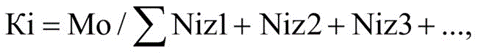  где:Mо – размер средств местного бюджета, предусмотренных на соответствующие цели на текущий финансовый год.Общая сумма субсидии одному лизингополучателю не может превышать размер субсидии, установленный пунктом 2.9 настоящего Порядка.		2.11.Предоставление субсидий из бюджета МО ГО «Усинск» осуществляется на основании соглашений, заключенных между Получателем субсидии и Администрацией, в соответствии с типовой формой соглашения о предоставлении из бюджета муниципального образования городского округа «Усинск» субсидии юридическим лицам (за исключением муниципальных учреждений), индивидуальным предпринимателям, физическим лицам – производителям товаров, работ, услуг (далее  Соглашение), утвержденной Финансовым управлением Администрации.		Срок подготовки и направления Получателю субсидии Соглашения управлением правовой и кадровой работы не может превышать 7 рабочих дней со дня принятия Администрацией решения о предоставлении субсидии.Получатель субсидии подписывает и направляет Соглашение в управление правовой и кадровой работы Администрации в течение 2 рабочих дней со дня его получения. Управление правовой и кадровой работы Администрации в день получения подписанного Соглашения передает его копию в Управление.В случае уменьшения главному распорядителю как получателю бюджетных средств ранее доведенных лимитов бюджетных обязательств, указанных в пункте 1.5 настоящего Порядка, приводящего к невозможности предоставления субсидии в размере, определенном в Соглашении, производится согласование новых условий Соглашения или расторжения Соглашения при не достижении согласия по новым условиям.В случае неполучения управлением правовой и кадровой работы Администрации подписанного Получателем субсидии Соглашения по истечении 10 рабочих дней со дня его получения, указанного в уведомлении о вручении, Администрация принимает решение об отказе Получателю субсидии в предоставлении субсидии, которое оформляется постановлением Администрации и направляется Получателю субсидии.2.12.Обязательными условиями для предоставления Получателю субсидии, включаемыми в Соглашения о предоставлении субсидии, являются: согласие Получателя субсидии на осуществление в отношении него проверки главным распорядителем как получателем бюджетных средств соблюдения порядка и условий предоставления субсидии, в том числе в части достижения результатов предоставления субсидии, а также проверки органами муниципального финансового контроля соблюдения получателем субсидии порядка и условий предоставления субсидии в соответствии со статьями 268.1 и 269.2 Бюджетного кодекса Российской Федерации, и на включение таких положений в соглашение; положение о том, что Соглашением о предоставлении субсидии не предусматривается возврат Получателем субсидии остатков субсидий, не использованных в отчетном финансовом году, поскольку субсидии предоставляются на возмещение части понесенных расходов; запрет приобретения Получателями субсидий за счет полученных из бюджета МО ГО «Усинск» средств иностранной валюты, за исключением операций, осуществляемых в соответствии с валютным законодательством Российской Федерации при закупке (поставке) высокотехнологичного импортного оборудования, сырья и комплектующих изделий, а также связанных с достижением целей предоставления этих средств иных операций, определенных правовым актом, регулирующим предоставление субсидии; обязательство по выполнению показателя (показателей), установленного (установленных) в Соглашении; перечисление субсидии на расчетные или корреспондентские счета, открытые Получателям субсидий в учреждениях Центрального банка Российской Федерации или кредитных организациях (за исключением субсидий, подлежащих в соответствии с бюджетным законодательством Российской Федерации казначейскому сопровождению).2.13.Субсидия перечисляется на расчетные или корреспондентские счета, открытые Получателями субсидий в учреждениях Центрального банка Российской Федерации или кредитных организациях (за исключением субсидий, подлежащих в соответствии с бюджетным законодательством Российской Федерации казначейскому сопровождению) не позднее 10 рабочего дня после подписания Соглашения.2.14.Результатом предоставления субсидии является количество созданных Получателем субсидии рабочих мест и прирост среднесписочной численности работников (без внешних совместителей).Показателями, характеризующими достижение/недостижение результата предоставления субсидии (далее – показатель результативности), являются доля фактически созданных рабочих мест от запланированного количества (%) и прирост среднесписочной численности работников (без внешних совместителей) (единиц). Получатель субсидии обеспечивает достижение показателей результативности.Результат предоставления субсидии считается достигнутым, если доля фактически созданных рабочих мест от запланированного количества равна или более 100 процентов и имеется прирост среднесписочной численности работников (без внешних совместителей) (единиц).       Значение показателя результативности устанавливается в Соглашении исходя из предоставленной в заявке на получение финансовой поддержки информации о планируемом создании рабочих мест.2.15.Оценка достижения значения показателей результативности осуществляется Администрацией на основании сравнения планового значения показателя результативности, установленного Соглашением, и фактически достигнутого значения по итогам отчетного финансового года и в течение одного года со дня предоставления субсидии.3. Требования к отчетности3.1. Достижение результата предоставления субсидии определяется на основании информации, предоставленной Получателем субсидии в Администрацию о доли фактически созданных рабочих мест от запланированного количества и приросте среднесписочной численности работников (без внешних совместителей).3.2.Информация, указанная в п. 3.1. настоящего Порядка предоставляется Получателем субсидии 1 раз в 6 месяцев до 15 числа, следующего за отчетным.4. Требования об осуществлении контроля (мониторинга) за соблюдением условий и порядка предоставления субсидий и ответственности за их нарушение4.1. Главный распорядитель как получатель бюджетных средств проверяет соблюдение получателем субсидии порядка и условий предоставления субсидий, в том числе в части достижения результатов предоставления субсидии. 	Органы муниципального финансового контроля осуществляют проверку в соответствии со статьями 268.1 и 269.2 Бюджетного кодекса Российской Федерации.4.2.Получатель субсидии производит возврат средств субсидий в бюджет МО ГО «Усинск», из которого предоставлены субсидии, в случае нарушения Получателем субсидии условий, установленных при предоставлении субсидии, выявленного в том числе по фактам проверок, проведенных главным распорядителем как получателем бюджетных средств и органом государственного (муниципального) финансового контроля, а также в случае недостижения значений результатов и показателей, указанных в пункте 2.14 настоящего Порядка.4.3.Получатель субсидии в течение 10 рабочих дней со дня получения требования о возврате субсидии осуществляет возврат субсидии в бюджет МО ГО «Усинск».4.4.При неисполнении Получателем субсидии обязанности по возврату бюджетных средств в установленный срок взыскание осуществляется в судебном порядке в соответствии с действующим законодательством.Приложениек Порядку предоставления из бюджета муниципального образования городского округа «Усинск» субсидии на компенсацию части расходов, понесенных субъектами малого и среднего предпринимательства на уплату первого взноса (аванса) при заключении договора (договоров) лизинга оборудованияОсновные финансово-экономические показатели субъекта малого и среднего предпринимательства получателя поддержкиРуководитель организации                          /_________/___________________(должность)   					подпись              расшифровка подписииндивидуальный предприниматель№Наименование показателяЕд. измеренияНа 1 января ____ года (год, предшествующий оказанию поддержки)На 1 января ____ года (год оказания поддержки)На 1 января ____ года (первый год после оказанию поддержки)1.Выручка от реализации товаров (работ, услуг) без учета НДСтыс.руб.2.Отгружено товаров собственного производства (выполнено работ и услуг собственными силами)тыс.руб.3.Средняя численность работниковчел.4.Среднесписочная численность работников (без внешних совместителей)чел.5.Среднемесячная начисленная заработная плата работниковтыс.руб.6.Объем налоговых платежей в бюджетную систему Российской Федерациитыс.руб.в том числе в бюджет МО ГО «Усинск»тыс.руб.7.Объем налогов, сборов, страховых взносов, уплаченных в бюджетную систему Российской Федерации (без учета налога на добавленную стоимость и акцизов)тыс.руб.